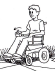 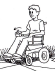 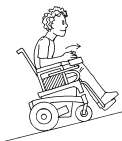 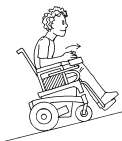 Operational learners are children who are learning to operate the different functions of the power mobility device; this may be a ride-on toy, a specialized power mobility device or a power wheelchair. They are learning to recognize obstacles and are developing the ability to move towards desired people or objects intentionally, but they have yet to appreciate safety risks. They require close supervision at all times to keep them safe and will require assistance with more complex tasks. It is anticipated that they will require ongoing training (months to years) to learn to use the power mobility device and will use the power mobility device only in limited safe environments or for specific activities.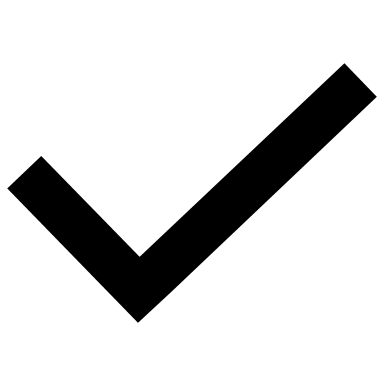 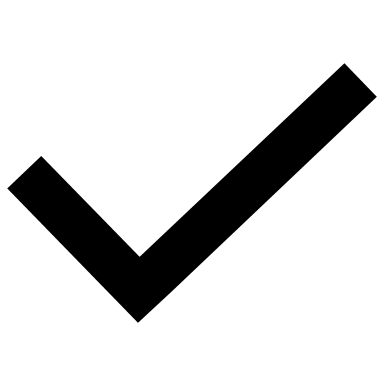 Goals that may be appropriate for your child at this time: Understand how to move in different directionsNavigate to desired objects or locationsAvoid obstaclesUnderstand basic safety rules (e.g., visually monitoring your path and stopping before hitting a person or an object; stopping on command)Turn device on and off appropriatelyFollow one-step directionsDistinguish between fast and slow speedsMove over (somewhat) uneven terrain (bumps, grass, playground)Playing with one or two other children with close adult supervisionPower Mobility Device Owner’s Manual & Maintenance Information:Supervisors should have access to the owner’s manual (i.e., a copy of manual or an online link through the manufacturer’s website) and be instructed to review the information on how to charge and maintain the power mobility device.Following safe driving recommendations is important for the goal of safe and enjoyable power mobility use. Please refer to the ‘Supervisors’ Guide for Safe Driving for All Power Mobility Learners’ for additional information. The safety information was reviewed by the therapist, with the child and the following adults: ________________________________________________________________________________________________________________________________________________________
____________________________________________________________________________Therapist Name: _________________________________Next review should occur (date): ____________________It is important to personalize this information to the child’s situation with your therapist’s input to determine what is best for the child. This resource has been developed by a team of occupational therapists at Sunny Hill Health Centre. The information included in this handout is based on current (2020) research and expert clinical opinion. Please contact your therapist if you have any questions or concerns. Additional Resources:Other pediatric power mobility resources can be found on the Sunny Hill Health Centre for Children website: http://www.childdevelopment.ca/Home.aspx under the Wheeled Mobility button and then the Power Mobility heading. Information is also found here: http://www.seatingandmobility.ca/PowerMobility/ The Assessment of Learning Powered Mobility Use (ALP) gives a good description of the progression for learning power mobility use: http://www.seatingandmobility.ca/Libraries/Pdfs/ALP_instrument_version_2_0.sflb.ashx Nilsson and Durkin, the authors of the ALP, have also created a resource of learning strategies aimed at each phase of learning on the ALP:http://www.seatingandmobility.ca/Libraries/Pdfs/ALP_Strategies_Version_2_0.sflb.ashxAdditional ideas for power mobility training can be found here:http://www.seatingandmobility.ca/Libraries/Pdfs/Power_Mobility_Training_Ideas_for_Children.sflb.ashxMore detailed information on wheelchair use and training can be found here (the book in our SHERC library is available for short-term loan):http://www.wheelchairnet.org/wcn_prodserv/Docs/PWTG/PDF/PWTG%20Excerpts.pdfInformation on Batteries can be found here:http://www.seatingandmobility.ca/Libraries/Pdfs/Power_Chair_Batteries_handout.sflb.ashxInformation of Maintenance can be found here:http://www.iwheel.ca/